ContentAdd other content type PageInsert your title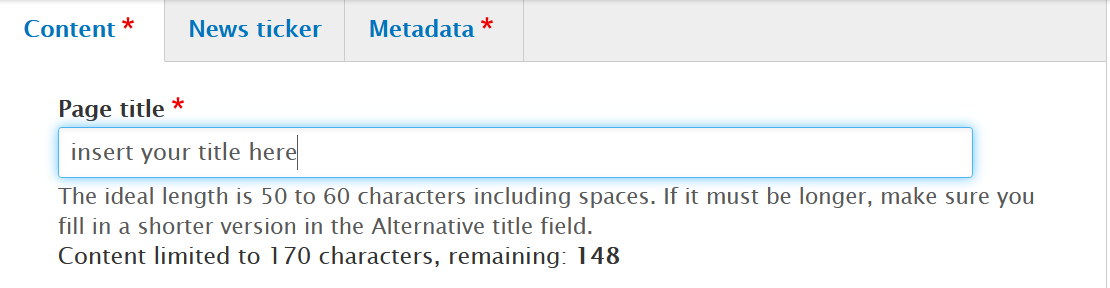 Fill in the introduction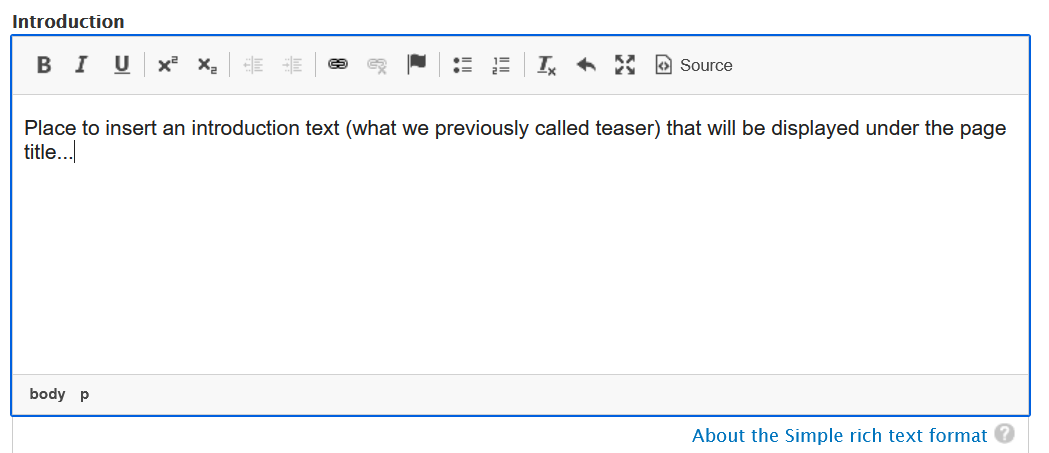 Copy the text of the introduction field to the teaser field (obligatory field)Start the body text with inserting a picturethen introduce your article 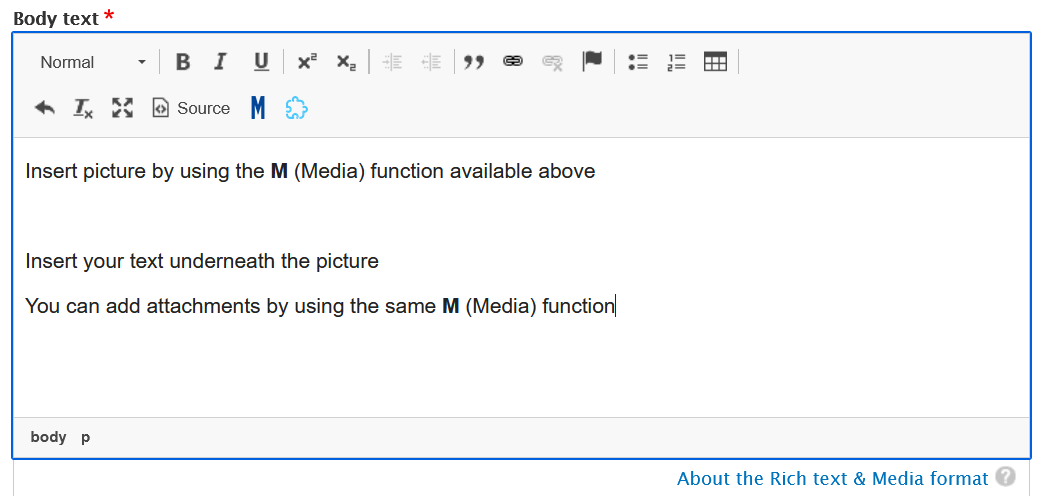 Under Metadate tag, add integrated maritime policy as subject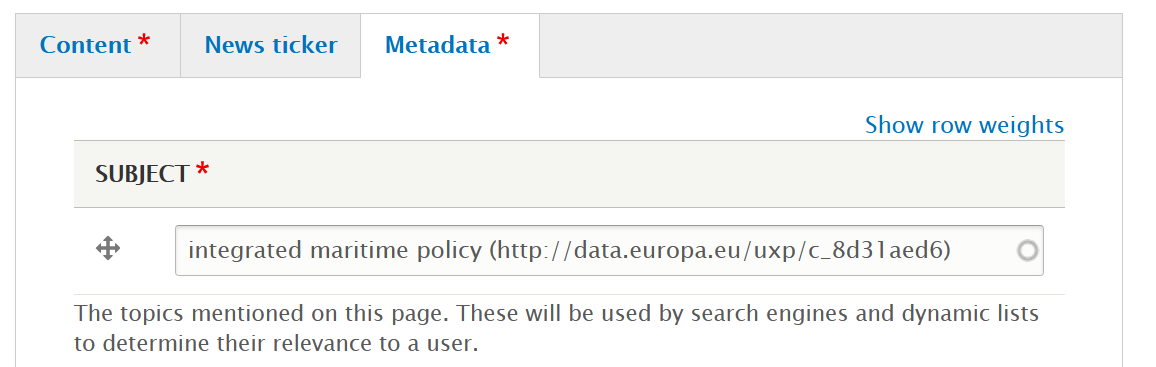 You can use tags for your article, e.g. map of the week (for the Atlas of the Seas)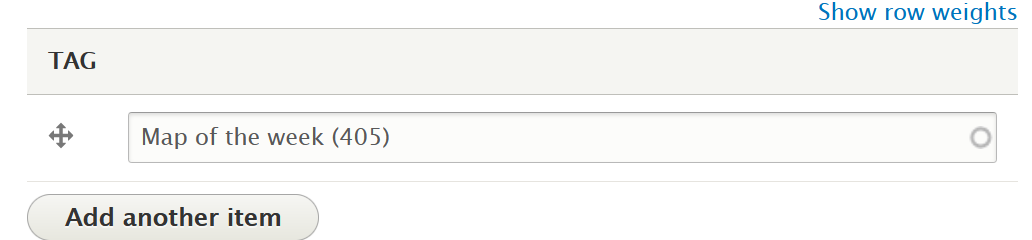 Do not forget to specify your community under Theme 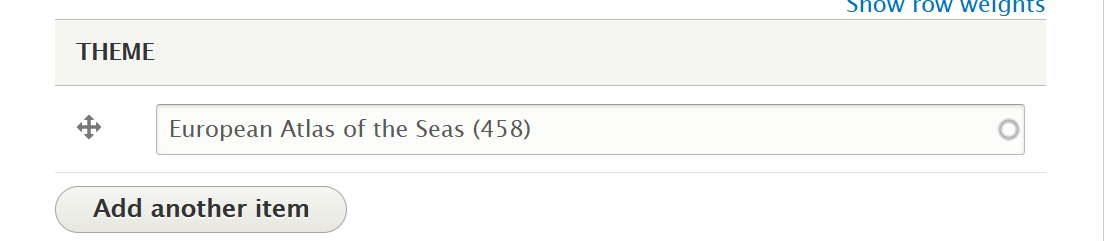 Leave authors field by default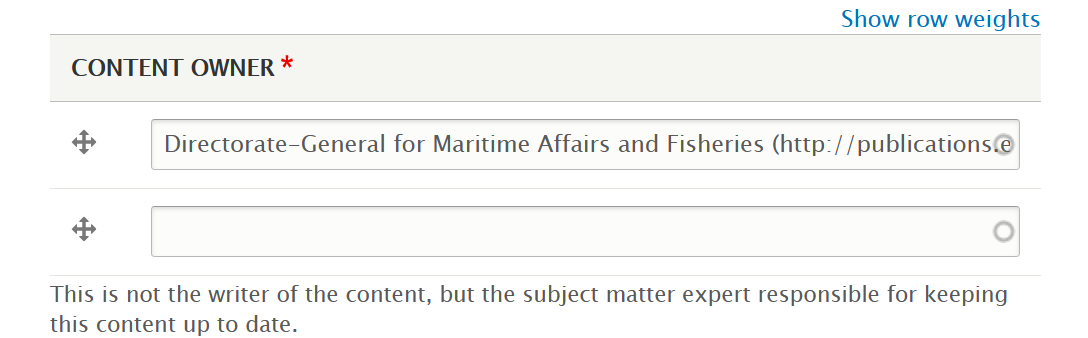 Click on “Save”Check your work (you can still modify by doing an Edit draft) and if you are satisfied, push it to publication.